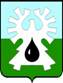 МУНИЦИПАЛЬНОЕ ОБРАЗОВАНИЕ ГОРОД УРАЙХанты-Мансийский автономный округ-Юграадминистрация ГОРОДА УРАЙПОСТАНОВЛЕНИЕот 		     	                                                                                                       №     В соответствии со статьями 115, 115.2, 117 Бюджетного кодекса Российской Федерации, в целях совершенствования системы муниципальных правовых актов администрации города Урай и устранения их неоднозначного толкования: Внести в  приложение к постановлению администрации города Урай от 08.07.2009 №1838 «Об утверждении Порядка предоставления муниципальных гарантий муниципальным образованием город Урай» следующие изменения:1) дополнить раздел 1 абзацем следующего содержания:«Настоящий Порядок не применяется при предоставлении муниципальных гарантий  по инвестиционным проектам за счет средств местных бюджетов.»;2) исключить в пункте 2.3 слова «и для реализации приоритетных инвестиционных проектов»;3) подпункт 6 пункта 4.6 дополнить словами «по данным анализа, указанного в  пункте 4.3 настоящего Порядка».2. Опубликовать постановление в газете «Знамя» и разместить на официальном сайте органов местного самоуправления города Урай в информационно-телекоммуникационной сети «Интернет».3. Контроль за выполнением постановления возложить на заместителя главы города Урай С.П. Новосёлову.Глава города  Урай                                                                                         А.В. ИвановО внесении изменений в приложение к постановлению администрации города Урай от 08.07.2009 №1838 